Publicado en Madrid el 06/07/2022 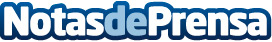 Asendia lanza un nuevo servicio de entrega de comercio electrónico internacionalLa gama e-PAQ ayudará a los minoristas online de rápido crecimiento a construir su base de clientes internacionales y mejorar la experiencia de entregaDatos de contacto:Nigel Gordon+44 4518 0356Nota de prensa publicada en: https://www.notasdeprensa.es/asendia-lanza-un-nuevo-servicio-de-entrega-de Categorias: Internacional Nacional Logística Consumo http://www.notasdeprensa.es